Lexia Log in Help sheet.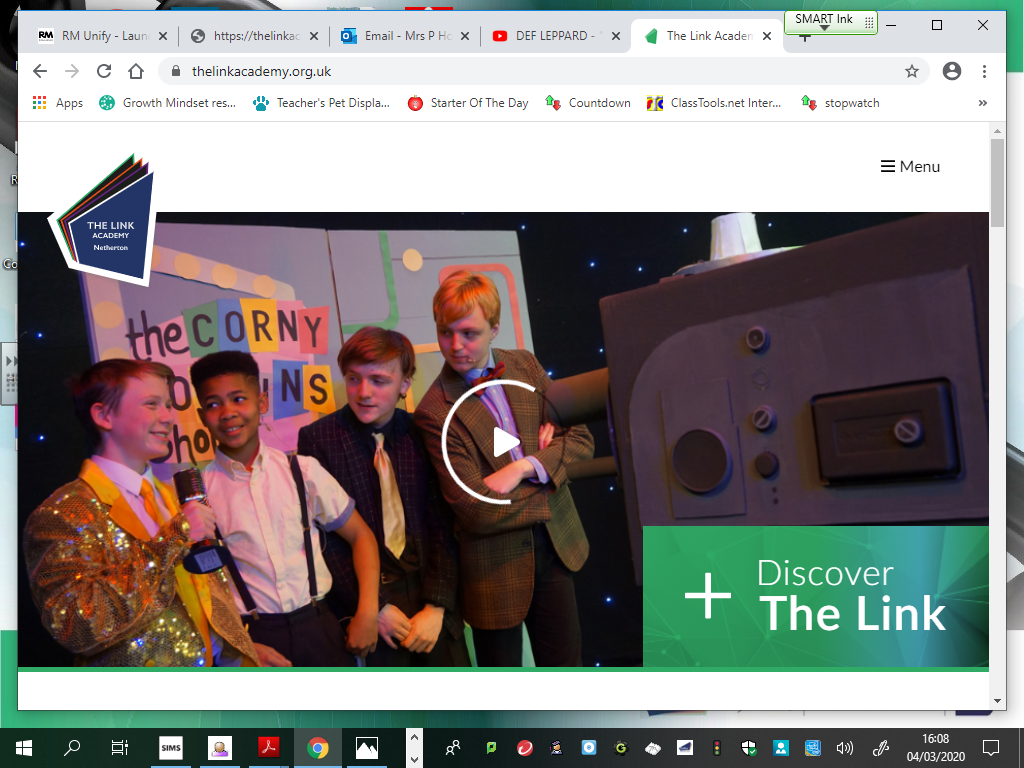 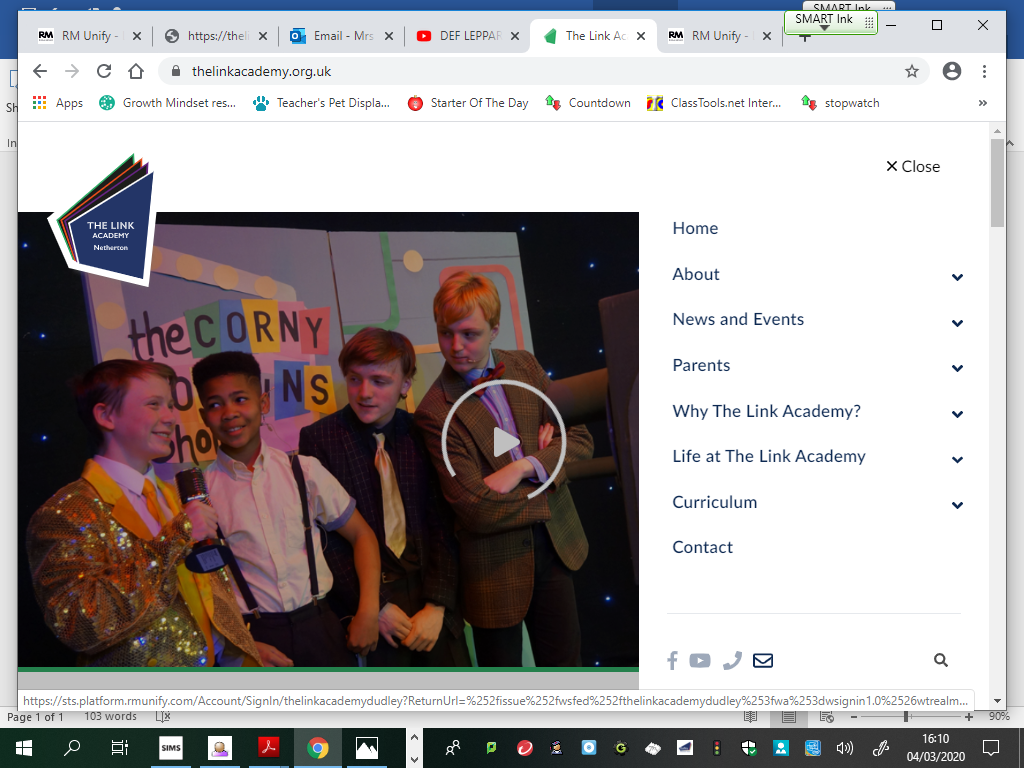 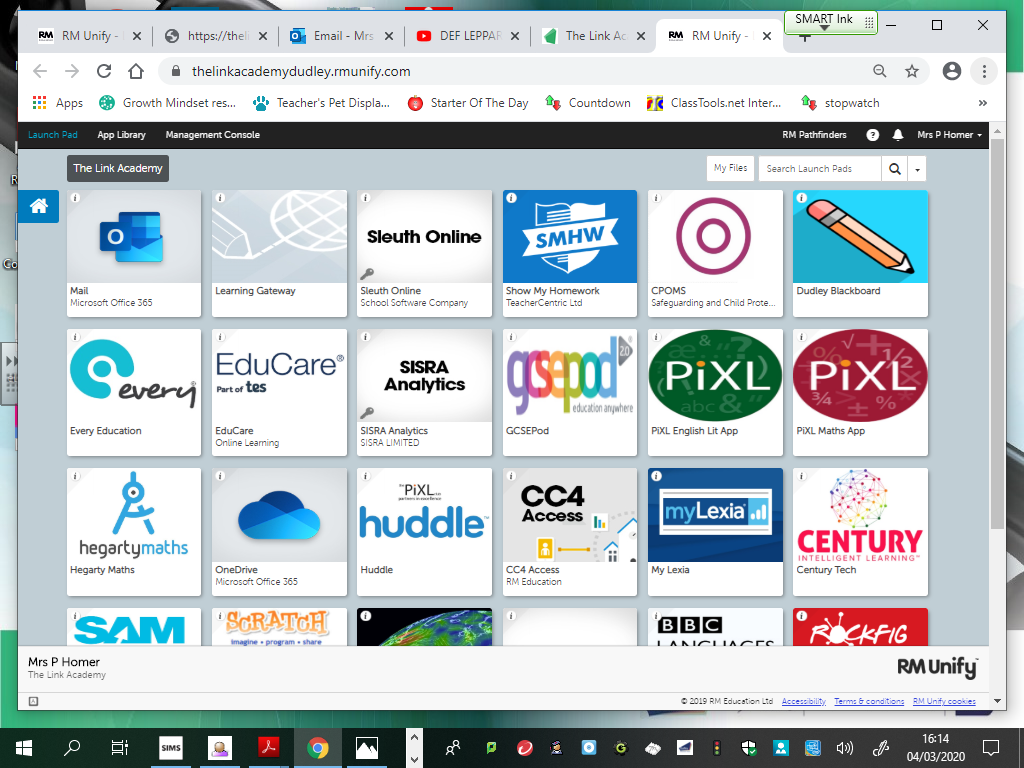 